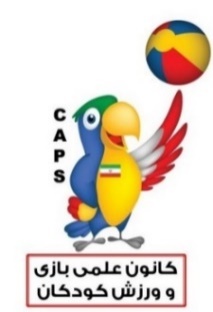 
مقررات کانون:
موسسه متقاضی تعهد می نماید  پس از عضویت در کانون، خدماتی که از کانون دریافت می کند در اختیار سایرین قرار ندهد و در غیر این صورت ادامه عضویت وی منتفی شده و تا 2 سال امکان عضویت مجدد نخواهد داشت.- متقاضی تعهد می نماید هرگونه تغییر در موضوع فعالیت و  تغییر اطلاعات تماس خود را حداکثر ظرف مدت یک‌هفته از تاریخ تصویب کتباً به کانون اعلام نماید. -  به‌منظور حصول اطمینان از این که عضو ، از قوانین، مقررات و ضوابط و استانداردهای حرفه ای و انضباطی وضع شده پیروی می‌کنند کانون می‌تواند از هر عضو ارائه اطلاعات یا گزارش‌هایی را درخواست نماید.- در صورت اثبات عدم صحت مدارک ارسالی متقاضی ، ادامه عضویت وی منتفی شده و تا 2 سال امکان عضویت مجدد نخواهد داشت.بدینوسیله اینجانب ......................................... مدیریت موسسه .................................................. اعلام می دارم، در صورت اثبات عدم رعایت قوانین و مقررات کانون و عدم صحت اطلاعات و مدارک ارسالی، کانون می تواند نسبت به  لغو عضویت بنده اقدام نماید. نام و نام خانوادگی تاریخ درخواستامضاءنام موسسهسازمان محل اخذ مجوزنام و نام خانوادگی مدیر به فارسینام و نام خانوادگی مدیر به انگلیسی تاریخ تولد کد ملی کد معرف (در صورت داشتن معرف) آدرس ایمیل شغل شماره تلفن ثابت شماره تلفن همراه نام سازمان محل کار آدرس کامل سکونت فعلی 